Chapa - Nome do FuncionárioAdmissão	Demissão	SalárioFunçãoSeção	Status MovimentoSituaçãoInício - Fim Últ. Afast.CA-0001	LUIZ AUGUSTO PEREIRA DE ANDRADE FIGUEIRA	MEMBRO DO COMITE DE AUDITORIA	Ativo02/01/20197.050,45CONSELHO ADMINISTRATIVOCA-0003	NILO JOSE PANAZZOLO	MEMBRO DO COMITE DE AUDITORIA	Ativo02/01/20197.050,45CONSELHO ADMINISTRATIVOCA-0002	WILLIAM BEZERRA CAVALCANTI FILHO	MEMBRO DO COMITE DE AUDITORIA	Ativo02/01/20197.050,45CONSELHO ADMINISTRATIVOCodDescriçãoN.F.RefValorTOTAIS DA SEÇÃOCodDescriçãoN.F.RefValorEMPRESA BRASILEIRA DE ADMINISTRACAO DE PETROLEO E GA AVENIDA RIO BRANCO,1,4 ANDAR RIO DE JANEIRO - RJ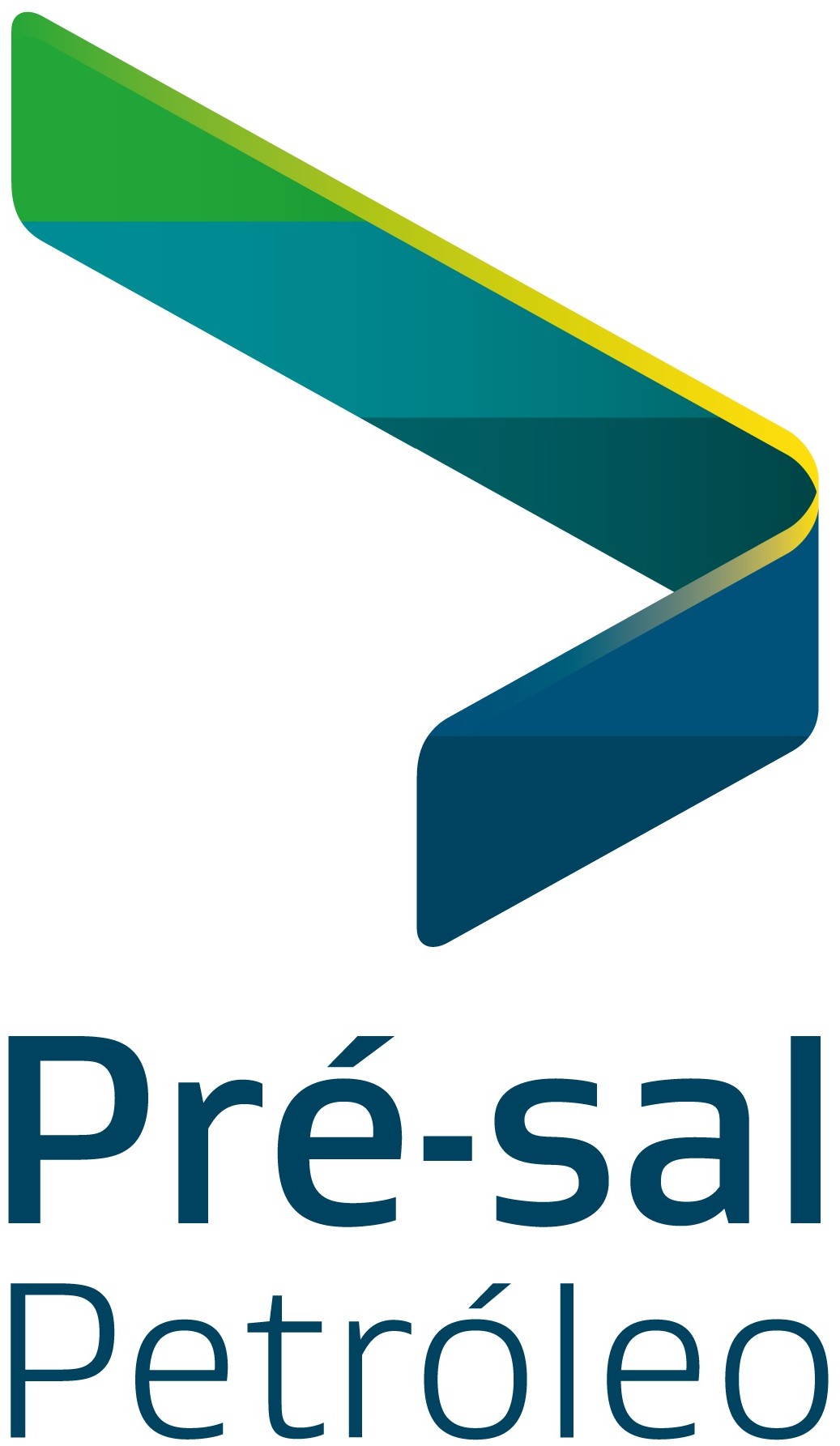 FOLHA ANALITICA - AUDITORESEMPRESA BRASILEIRA DE ADMINISTRACAO DE PETROLEO E GASEmissão:V.12.1.25.166 19/12/2019 16:54:3918.738.727/0002-17Comp: 12/2019Cx: 0Per: 3Seção: ??????CodDescriçãoN.F.RefValorTOTAL GERALCodDescriçãoN.F.	RefValor4056  HONORÁRIOS307.050,457001  I.R.R.F.27,52.038,945532  2ª PARC. GRATIF. NATALINA(AUDITORES)	03.525,22Base INSS0,00 Proventos10.575,67Descontos2.038,94 Líquido8.536,73Base INSS 13º0,00 Base FGTS0,00FGTS Dep.0,00 Base IRRF Férias0,00Base IRRF10.575,67 Base FGTS 13º0,00FGTS 13º Dep.0,00 Base IRRF 13º0,00Base FGTS Afast.0,00 Num. Depend. IRRF0,00FGTS Dep. (SEFIP)0,00Base FGTS (SEFIP)0,00FGTS 13º Dep. (SEFIP)0,00Base FGTS 13º (SEFIP)0,00Base INSS Pro-Labore10.575,674056  HONORÁRIOS307.050,457001  I.R.R.F.27,51.862,305532  2ª PARC. GRATIF. NATALINA(AUDITORES)	03.525,227388  INSS HONORARIOS0642,33Base INSS0,00 Proventos10.575,67Descontos2.504,63 Líquido8.071,04Base INSS 13º0,00 Base FGTS0,00FGTS Dep.0,00 Base IRRF Férias0,00Base IRRF10.575,67 Base FGTS 13º0,00FGTS 13º Dep.0,00 Base IRRF 13º0,00Base FGTS Afast.0,00 Num. Depend. IRRF0,00FGTS Dep. (SEFIP)0,00Base FGTS (SEFIP)0,00FGTS 13º Dep. (SEFIP)0,00Base FGTS 13º (SEFIP)0,00Base INSS Pro-Labore10.575,674056  HONORÁRIOS307.050,457001  I.R.R.F.27,52.038,945532  2ª PARC. GRATIF. NATALINA(AUDITORES)	03.525,22Base INSS0,00 Proventos10.575,67Descontos2.038,94 Líquido8.536,73Base INSS 13º0,00 Base FGTS0,00FGTS Dep.0,00 Base IRRF Férias0,00Base IRRF10.575,67 Base FGTS 13º0,00FGTS 13º Dep.0,00 Base IRRF 13º0,00Base FGTS Afast.0,00 Num. Depend. IRRF0,00FGTS Dep. (SEFIP)0,00Base FGTS (SEFIP)0,00FGTS 13º Dep. (SEFIP)0,00Base FGTS 13º (SEFIP)0,00Base INSS Pro-Labore10.575,67Base INSS	0,00Proventos31.727,01Descontos6.582,51Base INSS 13º	0,00Base FGTS0,00FGTS Dep.0,00Base IRRF	31.727,01Base FGTS 13º0,00FGTS 13º Dep.0,00Base FGTS Afast.	0,00Num. Depend. IRRF0,00FGTS Dep. (SEFIP)0,00Base FGTS (SEFIP)0,00FGTS 13º Dep. (SEFIP)0,00Base FGTS 13º (SEFIP)0,00Líquido25.144,50Base INSS Pro-Labore31.727,01Base IRRF Férias0,00Base IRRF 13º0,00Total de Funcionários3Ativos3Demitidos0Serv. Militar0Af. Previdência0Aviso Prévio0Férias0Af. Ac. Trabalho0Lic. sem Vencto0Outros0Lic. Remunerada0C/ Dem. mês0Licença Paternidade0Transf. no Mês0C/ Resc. Compl.0Apos. Invalidez0Recesso Remunerado de Estágio0Licença Maternidade0Contrato de Trabalho Suspenso0Doença Ocupacional0Licença Mater. Compl. 180 dias0Base INSS	0,00Proventos31.727,01Descontos6.582,51Base INSS 13º	0,00Base FGTS0,00FGTS Dep.0,00Base IRRF	31.727,01Base FGTS 13º0,00FGTS 13º Dep.0,00Base FGTS Afast.	0,00Num. Depend. IRRF0,00FGTS Dep. (SEFIP)0,00Base FGTS (SEFIP)0,00FGTS 13º Dep. (SEFIP)0,00Base FGTS 13º (SEFIP)0,00Líquido25.144,50Base INSS Pro-Labore31.727,01Base IRRF Férias0,00Base IRRF 13º0,00Total de Funcionários3Ativos3Demitidos0Serv. Militar0Af. Previdência0Aviso Prévio0Férias0Af. Ac. Trabalho0Licença sem Vencto0Outros0Licença Remunerada0C/ Dem. no mês0Licença Paternidade0Transf. no Mês0C/ Resc. Compl.0Apos. Invalidez0Recesso Remunerado de Estágio0Licença Maternidade0Contrato de Trabalho Suspenso0Doença Ocupacional0Licença Mater. Compl. 180 dias0